Directorio de Agencias de PRDirectorio de Municipios de PRDirectorio de Agencias Federales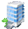 Oficina CentralDirección PostalTeléfonos / FaxHorario de ServicioEdificio de Farmacia Recinto de Ciencias Medicas 1er nivel Centro MédicoRío Piedras, PRPMB #87PO BOX 70344San Juan, PR  00936-8344Tel.:  (787) 773-8283Tel Audio Impedido: No DisponibleFax:  (787) 773-8302Lunes a jueves7:30am - 7:00pmViernes7:30am – 5:00pmSábado9:00am – 2:00pmEjecutivo:Waleska Crespo, Directora EjecutivaDr. Rafael Rodriguez– Presidente de la JuntaCerca de:Edificio de FarmaciaWeb:http://www.diabetes.pr.gov/ Sombrilla:Universidad de Puerto RicoMapa:Ruta AMA:B4,B17,B19,A52Parada TU:Centro Medico 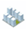 Oficinas de Servicio a través de Puerto RicoOficinas de Servicio a través de Puerto RicoOficinas de Servicio a través de Puerto RicoOficinas de Servicio a través de Puerto RicoDirección Física Dirección PostalTeléfonos / Fax Horario de ServicioN/A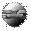 Otros Enlaces